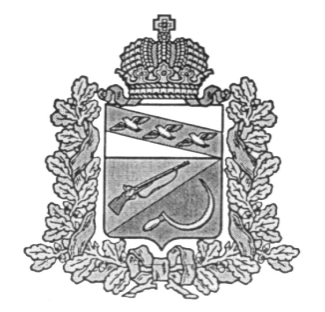 АДМИНИСТРАЦИЯМЕЛЕХИНСКОГО СЕЛЬСОВЕТАЩИГРОВСКОГО РАЙОНА КУРСКОЙ ОБЛАСТИП О С Т А Н О В Л Е Н И ЕОт «20» ноября 2017 года № 145
Об утверждении Положения  о порядке  увольнения (освобождения)  муниципального служащего  в связи с утратой доверия в администрации Мелехинского сельсовета, её структурных подразделениях.
 
Руководствуясь Федеральным законом от 25.12.2008  № 273-ФЗ
 «О  противодействии коррупции», Федеральным законом от  02.03.2007      № 25–ФЗ «О муниципальной службе в Российской Федерации», Уставом Мелехинского сельсовета, в  целях противодействия коррупции, администрация  Мелехинского сельсовета                                                             ПОСТАНОВЛЯЕТ:Утвердить Положение о порядке  увольнения (освобождения)  муниципального служащего  в связи с утратой доверия в администрации Мелехинского сельсовета. (приложении1).Считать утратившим силу постановление Администрации Мелехинского сельсовета Щигровского района   № 32 от 28.08.2014 года Контроль за исполнением данного постановления оставляю за собойПостановление вступает в силу со дня его обнародования
       Глава Мелехинского сельсовета				А.И. Мордвинова Приложение 1                                                                                                        к постановлению администрации                                                                                                  Мелехинского сельсовета                                                                                                  от 20.11.2017 г. № 145ПОЛОЖЕНИЕО ПОРЯДКЕ УВОЛЬНЕНИЯ (ОСВОБОЖДЕНИЯ) МУНИЦИПАЛЬНЫХ СЛУЖАЩИХ В СВЯЗИ С УТРАТОЙ ДОВЕРИЯ1. Общие положения1.1. Настоящее положение разработано и принято в целях соблюдения муниципальными служащими администрации  Мелехинского сельсовета запретов и требований о предотвращении или об урегулировании конфликта интересов и исполнения обязанностей, установленных Федеральным законом от 25 декабря 2008 года № 273-ФЗ "О противодействии коррупции".  Предотвращение или урегулирование конфликта интересов может состоять в изменении должностного или служебного положения муниципального служащего, являющегося стороной конфликта интересов, вплоть до его отстранения от исполнения должностных (служебных) обязанностей в установленном порядке и (или) в его отказе от выгоды, явившейся причиной возникновения конфликта интересов.
2. Основания прекращения трудового договора за утрату доверия
 2.1. За несоблюдение муниципальным служащим ограничений и запретов, требований о предотвращении или об урегулировании конфликта интересов и неисполнение обязанностей, установленных в целях противодействия коррупции Федеральным законом «О муниципальной службе в Российской Федерации», Федеральным законом от 25 декабря 2008 года № 273-ФЗ "О противодействии коррупции" и другими федеральными законами, налагаются взыскания, предусмотренные статьей 27 Федерального закона «О муниципальной службе в Российской Федерации».
2.2. Муниципальный служащий подлежит увольнению с муниципальной службы в связи с утратой доверия в случаях совершения правонарушений, установленных статьями 14.1 и 15 Федерального закона   «О муниципальной службе в Российской Федерации».
2.3.    При применении взысканий, предусмотренных статьями 14.1, 15
и 27 Федерального закона «О муниципальной службе в Российской Федерации», учитываются характер совершенного муниципальным служащим коррупционного правонарушения, его тяжесть, обстоятельства, при которых оно совершено, соблюдение муниципальным служащим других ограничений и запретов, требований о предотвращении или об урегулировании конфликта интересов и исполнение им обязанностей, установленных в целях противодействия коррупции, а также предшествующие результаты исполнения муниципальным служащим своих должностных обязанностей.
2.4. Взыскания, предусмотренные статьями 14.1, 15 и 27 Федерального закона «О муниципальной службе в Российской Федерации», применяются в порядке и сроки, которые установлены Федеральным законом 
«О муниципальной службе в Российской Федерации», нормативными правовыми актами субъектов Российской Федерации и (или) муниципальными нормативными правовыми актами.
2.5.  Муниципальные служащие администрации  Мелехинского сельсовета   обязаны соблюдать и иные запреты, ограничения, обязательства  и правила служебного поведения, установленные Федеральными конституционными законами, федеральными законами, законами  Курской области, муниципальными нормативными правовыми актами для лиц, замещающих муниципальные должности, должности муниципальной службы в целях противодействия коррупции.
3. Действия, признаваемые виновными.
 3.1. Муниципальные служащие  администрации  Мелехинского сельсовета подлежат увольнению (освобождению от должности) в связи с утратой доверия в случае:1) непринятия мер по предотвращению и (или) урегулированию конфликта интересов, стороной которого они являются;2) участия на платной основе в деятельности органа управления коммерческой организации, за исключением случаев, установленных федеральным законом;3)    осуществления предпринимательской деятельности;
4) вхождения в состав органов управления, попечительских или наблюдательных советов, иных органов иностранных некоммерческих неправительственных организаций и действующих на территории Российской Федерации их структурных подразделений, если иное не предусмотрено международным договором Российской Федерации или законодательством   Российской    Федерации;
5)  непредставление сведений о возникновении личной заинтересованности при исполнении должностных обязанностей, которая приводит или может привести к конфликту интересов, а также непринятие мер по предотвращению или урегулированию такого конфликта;
6)   нарушения запрета  открывать и иметь счета (вклады), хранить наличные денежные средства и ценности в иностранных банках, расположенных за пределами территории Российской Федерации, владеть и (или) пользоваться иностранными финансовыми инструментами;7) непредставления сведений о своих доходах, об имуществе и обязательствах имущественного характера, а также о доходах, об имуществе и обязательствах имущественного характера своих супруги (супруга) и несовершеннолетних детей;8) непредставление ежегодно сведений о своих расходах, а также о расходах своих супругов и несовершеннолетних детей, если общая сумма сделок, повлекших расходы, превышает общий доход указанных лиц и их супругов за три последних года, предшествующих отчетному периоду и об источниках получения средств, за счет которых совершены эти сделки.9) представления заведомо недостоверных или неполных сведений:
а) сокрытия доходов, имущества, источники происхождения которых служащий не мог пояснить или стоимость которых не соответствовала его доходам;
б) значительного завышения служащим общей суммы доходов, вкладов в банках и иных кредитных организациях, либо полученных кредитов с целью финансового обоснования сделок по приобретению земельных участков, объектов недвижимого имущества, транспортных средств, ценных бумаг;
в) указания цены сделки по приобретению земельных участков, объектов недвижимого имущества, транспортных средств, ценных бумаг, существенно ниже рыночной, для создания видимости соответствия расходов доходам служащего;
г) сокрытия факта наличия банковских счетов, движение денежных средств по которым в течение отчетного года не могло быть объяснено исходя из доходов служащего;
д) сокрытия информации о фактах получения доходов от продажи имущества по цене существенно выше рыночной;
е) сокрытия информации о фактах получения кредитов на льготных условиях от банков и иных кредитных организаций, в отношении которых служащий выполнял функции государственного (муниципального) управления;
ж) иных обстоятельств, наличие которых могло вызвать объективные сомнения в правомерности полученных доходов или приобретении на законные доходы имущества, информация о которых была неполной либо недостоверной.3.2. Лицо, замещающее муниципальную должность, которому стало известно о возникновении у подчиненного ему лица личной заинтересованности, которая приводит или может привести к конфликту интересов, подлежит увольнению (освобождению от должности) в связи с утратой доверия также в случае непринятия им мер по предотвращению и (или) урегулированию конфликта интересов, стороной которого является подчиненное ему лицо.Порядок расторжения трудового договора в связи с утратой доверия4.1. Увольнение муниципального служащего администрации  Мелехинского сельсовета, её структурных подразделений  в связи с утратой доверия производится  распоряжением Главы  сельсовета (приказом руководителя) на основании:
1)  акта о результатах проверки, проведенной подразделением кадровой службы соответствующего муниципального органа,  (учреждения);
2) рекомендации комиссии по соблюдению требований к служебному поведению муниципальных служащих администрации Мелехинского сельсовета, её структурных подразделений и урегулированию конфликта интересов в случае, если акт о результатах проверки направлялся в комиссию;
3)объяснений муниципального служащего;4) иных материалов. 
4.2. При решении вопроса об увольнении  учитываются  характер совершенного  муниципальным служащим коррупционного правонарушения, его  тяжесть,   обстоятельства   при которых оно совершено, соблюдение служащим  других  ограничений  и запретов, требований о предотвращении или  об  урегулировании   конфликта интересов  и  исполнение  им  обязанностей,   установленных     в   целях противодействия коррупции, а также предшествующие результаты   исполнения муниципальным служащим своих должностных обязанностей.
4.3. Дисциплинарное взыскание в виде увольнения за утрату доверия   применяется  не  позднее  одного  месяца   со  дня поступления   информации   о   совершении   муниципальным служащим  коррупционного правонарушения, не считая периода временной нетрудоспособности муниципального служащего, пребывания его в отпуске, других случаев его  отсутствия  на муниципальной службе (работе) по уважительным причинам, а также времени проведения проверки  и рассмотрения ее материалов комиссией по соблюдению требований к служебному   поведению муниципальных  служащих администрации Мелехинского сельсовета, её структурных подразделений и урегулированию конфликта интересов. При этом взыскание должно быть применено   не позднее  шести  месяцев  со  дня  поступления  информации  о   совершении коррупционного правонарушения. 
4.4. В акте о применении к муниципальному служащему администрации   Мелехинского сельсовета, дисциплинарного взыскания  в виде увольнения в случае совершения им коррупционного правонарушения в качестве основания применения   взыскания указывается  соответствующее основание, предусмотренное ст.13.1 Федерального закона от 25.12.2008 года № 273–ФЗ «О противодействии коррупции».  
4.5. Копия акта  о  применении  к  муниципальному служащему администрации Мелехинского сельсовета, её структурного подразделения взыскания  с   указанием коррупционного правонарушения и нормативных  правовых  актов,   положения которых им нарушены, или об  отказе  в  применении  такого    взыскания с указанием мотивов вручается муниципальному служащему под расписку в течение трех рабочих дней со дня издания соответствующего акта.
4.6. Муниципальный служащий администрации Мелехинского сельсовета, её структурного подразделения   вправе  обжаловать  взыскание  в  письменной    форме в установленном законом порядке.